Отчето результатах деятельности государственного (муниципального)учреждения и об использовании закрепленного за нимгосударственного (муниципального) имуществаПриложение 1Сведения о численности сотрудников и оплате трудаРаздел 1. Сведения о численности сотрудниковРаздел 2. Сведения об оплате трудаПриложение 2Сведения о недвижимом имуществе (за исключением земельных участков), закрепленном на праве оперативного управления.Приложение 3Сведения об особо ценном движимом имуществе (за исключением транспортных средств)Раздел 1. Сведения о наличии, состоянии и использовании особо ценного движимого имуществаРаздел 2. Сведения о расходах на содержание особо ценного движимого имуществаПриложение 4КОДЫна 01 января 2023 г.Дата15.03.2023по Сводному рееструИНН5406550220УчреждениеМуниципальное автономное учреждение города Новосибирска «Городской центр развития предпринимательства»КПП540701001Тип учреждения03(казенное - "01", бюджетное - "02", автономное - "03"Орган, осуществляющий функции и полномочия учредителяДепартамент инвестиций, потребительского рынка, инноваций и предпринимательства мэрии города НовосибирскаБКПублично-правовое образованиепо ОКТМО50701000Периодичность: годоваяРаздел 1. Результаты деятельности1.Отчет о выполнении муниципального задания на оказание муниципальных услуг (выполнение работ). В рамках реализации муниципальной программы «Развитие малого и среднего предпринимательства города Новосибирска» на 2018-2022 годы МАУ «ГЦРП» на 2022 г. было запланировано:- Предоставление консультационной и информационной поддержки субъектам малого и среднего предпринимательства (Консультирование) – 2 300;- Предоставление консультационной и информационной поддержки субъектам малого и среднего предпринимательства (Информирование) – 1 000;- Предоставление консультационной и информационной поддержки субъектам малого и среднего предпринимательства (Предоставление услуг по организации и содействию в проведении семинаров, совещаний, «круглых столов» и иных мероприятий) – 70.- Содержание (эксплуатация) имущества, находящегося в государственной (муниципальной) собственности – 6 125,3;- Предоставление консультационной и информационной поддержки субъектам малого и среднего предпринимательства (консультирование в сфере социального предпринимательства) – 100;- Предоставление консультационной и информационной поддержки субъектам малого и среднего предпринимательства (Предоставление услуг по организации и содействию в проведении семинаров, совещаний, «Круглых столов» и иных мероприятий в сфере социального предпринимательства) – 2.Фактическое исполнение муниципальной программы МАУ «ГЦРП» за 2022 г. составило:- Предоставление консультационной и информационной поддержки субъектам малого и среднего предпринимательства (Консультирование) – 2 335;- Предоставление консультационной и информационной поддержки субъектам малого и среднего предпринимательства (Информирование) – 1 175;- Предоставление консультационной и информационной поддержки субъектам малого и среднего предпринимательства (Предоставление услуг по организации и содействию в проведении семинаров, совещаний, «круглых столов» и иных мероприятий) – 77.- Содержание (эксплуатация) имущества, находящегося в государственной (муниципальной) собственности – 6 125,3;- Предоставление консультационной и информационной поддержки субъектам малого и среднего предпринимательства (консультирование в сфере социального предпринимательства) – 100;- Предоставление консультационной и информационной поддержки субъектам малого и среднего предпринимательства (Предоставление услуг по организации и содействию в проведении семинаров, совещаний, «Круглых столов» и иных мероприятий в сфере социального предпринимательства) – 2.2. Сведения об оказываемых услугах, выполняемых работах сверх установленного муниципального задания.Полнота исполнения муниципального задания МАУ «ГЦРП» за 2022 г. составила в целом по показателям 104,8 %, в том числе:Предоставление консультационной и информационной поддержки субъектам малого и среднего предпринимательства (Консультирование) – 2 335 (101,5 %);Предоставление консультационной и информационной поддержки субъектам малого и среднего предпринимательства (Информирование) – 1 175 (117,5 %);Предоставление консультационной и информационной поддержки субъектам малого и среднего предпринимательства (Предоставление услуг по организации и содействию в проведении семинаров, совещаний, «круглых столов» и иных мероприятий) – 77 (110 %).            Содержание (эксплуатация) имущества, находящегося в государственной (муниципальной) собственности – 6 125,3 (100%);           Предоставление консультационной и информационной поддержки субъектам малого и среднего предпринимательства (консультирование в сфере социального предпринимательства) – 100 (100%);           Предоставление консультационной и информационной поддержки субъектам малого и среднего предпринимательства (Предоставление услуг по организации и содействию в проведении семинаров, совещаний, «Круглых столов» и иных мероприятий в сфере социального предпринимательства) – 2 (100%).           (101,5 + 117,5 + 110,0 + 100,0 + 100,0 + 100,0) / 6 = 104,8%3. Сведения о просроченной кредиторской задолженности.Просроченная кредиторская задолженность за 2022 год - отсутствует.4. Сведения о задолженности по ущербу, недостачам, хищениям денежных средств и материальных ценностей.Задолженность по ущербу, недостачам, хищениям денежных средств и материальных ценностей за 2022 год – отсутствует.5. Сведения о численности сотрудников и оплате труда. Приложение 1. 6. Сведения о счетах учреждения, открытых в кредитных организациях.Счета учреждения, открытых в кредитных организациях за 2022 год – отсутствуют.Раздел 2. Использование имущества, закрепленного за учреждением1. Сведения о недвижимом имуществе (за исключением земельных участков), закрепленном на праве оперативного управления.Приложение 2.2. Сведения о земельных участках, предоставленных на праве постоянного (бессрочного) пользования.В постоянное бессрочное пользование передан земельный участок, расположенный по адресу: г. Новосибирск, ул. Троллейная 87/1, площадью 11 501 кв. м.Кадастровый номер: 54:35:063615:16. Категория земель: земли населенных пунктов – для обслуживания административных и складских помещений. Основание передачи земельного участка: Постановление мэрии города Новосибирска№ 10088 от 08.10.2012 г.3. Сведения о недвижимом имуществе, используемом по договору аренды.Недвижимое имущество, используемое по договору аренды  за 2022 год – отсутствует.4. Сведения о недвижимом имуществе, используемом по договору безвозмездного пользования (договору ссуды).Недвижимое имущество, используемом по договору безвозмездного пользования (договору ссуды) за 2022 год – отсутствует.5. Сведения об особо ценном движимом имуществе (за исключением транспортных средств.Приложение 3.6. Сведения о транспортных средствах.Транспортные средства за 2022 год – отсутствуют.Раздел 3. Эффективность деятельности1. Перечень видов деятельности, которые муниципальное автономное учреждение города Новосибирска «Городской центр развития предпринимательства» вправе осуществлять в соответствии с учредительными документами:  70.22. консультирование по вопросам коммерческой деятельности и управления.Дополнительные виды деятельности:56.29.2 деятельность столовых и буфетов при предприятиях и учреждениях;66.19.4 деятельность по предоставлению консультационных услуг по вопросам финансового посредничества;68.20.2 аренда и управление собственным или арендованным нежилым недвижимым имуществом;69.10 деятельность в области права;69.20.2 деятельность по оказанию услуг в области бухгалтерского учета;73.20.1 исследование конъюнктуры рынка;77.33 аренда и лизинг офисных машин и оборудования, включая вычислительную технику;85.23 подготовка кадров высшей квалификации;85.42.9 деятельность по дополнительному профессиональному образованию прочая, не включенная в другие группировки.1.2. Перечень услуг (функций, работ), которые оказываются потребителям за плату в случаях, предусмотренных правовыми актами, с указанием потребителей указанных услуг (функций, работ): Потребителями услуг муниципального автономного учреждения города Новосибирска «Городской центр развития предпринимательства» являются физические, юридические лица, индивидуальные предприниматели, самозанятые граждане.1.3. Перечень документов, на основании которых муниципальная организация осуществляет деятельность: Распоряжение «О создании муниципального автономного учреждения города Новосибирска «Городской центр развития предпринимательства» № 21191-р от 14.08.2009 г.;Свидетельство о государственной регистрации серия 54 № 004132396 от 29.10.2009 г.;Устав муниципального автономного учреждения города Новосибирска «Городской центр развития предпринимательства» от 15.09.2016 (с изменениями от 09.08.2017, 31.05.2018, 03.07.2020).1.4. Количество штатных единиц муниципальной организации - 26.1.5. Средняя заработная плата работников муниципальной организации (из всех источников) – 47 913,84 руб.2. Целевые показатели оценки эффективности деятельности муниципальной организации города Новосибирска. Приложение 4.Руководитель учрежденияДиректорМорозов Александр Сергеевич(должность)(расшифровка подписи)ИсполнительГлавный бухгалтерХиман Оксана Викторовна(должность)319-78-06"15" марта 2023 г.Группы персонала (категория персонала)Код строкиШтатная численность на начало годаШтатная численность на начало годаШтатная численность на начало годаШтатная численность на начало годаСредняя численность сотрудников за отчетный периодСредняя численность сотрудников за отчетный периодСредняя численность сотрудников за отчетный периодСредняя численность сотрудников за отчетный периодСредняя численность сотрудников за отчетный периодПо договорам гражданско-правового характера По договорам гражданско-правового характера Штатная численность на конец отчетного периодаШтатная численность на конец отчетного периодаШтатная численность на конец отчетного периодаШтатная численность на конец отчетного периодаГруппы персонала (категория персонала)Код строкиустановлено штатным расписаниемустановлено штатным расписаниемв том числе:в том числе:всего в том числе:в том числе:в том числе:в том числе:в том числе:в том числе:установлено штатным расписаниемустановлено штатным расписаниемв том числе:в том числе:Группы персонала (категория персонала)Код строкивсегоиз неепо основным видам деятельностизамещеновакантных должностейвсего по основному месту работыпо основному месту работыпо внутреннему совместительству (по совмещению должностей) по внешнему совместительствусотрудники учреждения физические лица, не являющиеся сотрудниками учреждения всегоиз неепо основным видам деятельностизамещеновакантных должностейГруппы персонала (категория персонала)Код строкивсегоиз неепо основным видам деятельностизамещеновакантных должностейвсего всегоиз неепо основным видам деятельностипо внутреннему совместительству (по совмещению должностей) по внешнему совместительствусотрудники учреждения физические лица, не являющиеся сотрудниками учреждения всегоиз неепо основным видам деятельностизамещеновакантных должностей1234567891011121314151617Основной персонал, всего 100088717,77,77,7----888-Вспомогательный персонал, всего 20001515123141414---2,3151515-Административно-управленческий персонал, всего 300033302,82,82,8----333-Итого9000262622424,524,524,5---2,3262626-Группы персоналаКод строкиФонд начисленной оплаты труда сотрудников за отчетный период, руб.Фонд начисленной оплаты труда сотрудников за отчетный период, руб.Фонд начисленной оплаты труда сотрудников за отчетный период, руб.Фонд начисленной оплаты труда сотрудников за отчетный период, руб.Фонд начисленной оплаты труда сотрудников за отчетный период, руб.Фонд начисленной оплаты труда сотрудников за отчетный период, руб.Начислено по договорам гражданско-правового характера, руб.Начислено по договорам гражданско-правового характера, руб.Аналитическое распределение оплаты труда сотрудников по источникам финансового обеспечения, руб.Аналитическое распределение оплаты труда сотрудников по источникам финансового обеспечения, руб.Аналитическое распределение оплаты труда сотрудников по источникам финансового обеспечения, руб.Аналитическое распределение оплаты труда сотрудников по источникам финансового обеспечения, руб.Аналитическое распределение оплаты труда сотрудников по источникам финансового обеспечения, руб.Аналитическое распределение оплаты труда сотрудников по источникам финансового обеспечения, руб.Группы персоналаКод строкивсегов том числе:в том числе:в том числе:в том числе:в том числе:в том числе:в том числе:в том числе:в том числе:в том числе:в том числе:в том числе:в том числе:Группы персоналаКод строкивсегопо основному месту работыпо основному месту работыпо основному месту работыпо внутреннему совместительству (совмещению должностей)по внешнему совместительствусотрудникам учрежденияфизическим лицам, не являющимися сотрудниками учрежденияпо основному месту работыпо основному месту работыпо основному месту работыпо основному месту работыпо основному месту работыпо основному месту работыГруппы персоналаКод строкивсеговсегов том числе на условиях:в том числе на условиях:за счет средств субсидии на выполнение государственного (муниципального) заданияза счет средств субсидии на иные целиза счет средств гранта в форме субсидииза счет средств гранта в форме субсидииОМС за счет средств от приносящей доход деятельности Группы персоналаКод строкивсеговсегополного рабочего временинеполного рабочего времениза счет средств субсидии на выполнение государственного (муниципального) заданияза счет средств субсидии на иные целив том числе:в том числе:ОМС за счет средств от приносящей доход деятельности Группы персоналаКод строкивсеговсегополного рабочего временинеполного рабочего времениза счет средств субсидии на выполнение государственного (муниципального) заданияза счет средств субсидии на иные целииз федерального бюджетаиз бюджетов субъектов Российской Федерации и местных бюджетовОМС за счет средств от приносящей доход деятельности 12345678910111213141516Основной персонал, всего 10005 310 092,53 5 171 304,105 171 304,10 -138 788,43---4 897 466,19----273 837,91Вспомогательный персонал, всего 20005 617 100,475 605 789,595 605 789,59-11 310,88 --443 594,005 304 661,32----301 128,27Административно-управленческий персонал, всего 30003 216 899,583 181 459,953 158 597,6622 862,2935 439,63---2 952 631,23----228 828,72Итого900014 144 092,5813 958 553,6413 935 691,3522 862,29185 538,94--443 594,0013 154 758,74-----803 794,90Группы персоналаКод строкиАналитическое распределение оплаты труда сотрудников по источникам финансового обеспечения, руб.Аналитическое распределение оплаты труда сотрудников по источникам финансового обеспечения, руб.Аналитическое распределение оплаты труда сотрудников по источникам финансового обеспечения, руб.Аналитическое распределение оплаты труда сотрудников по источникам финансового обеспечения, руб.Аналитическое распределение оплаты труда сотрудников по источникам финансового обеспечения, руб.Аналитическое распределение оплаты труда сотрудников по источникам финансового обеспечения, руб.Аналитическое распределение оплаты труда сотрудников по источникам финансового обеспечения, руб.Аналитическое распределение оплаты труда сотрудников по источникам финансового обеспечения, руб.Аналитическое распределение оплаты труда сотрудников по источникам финансового обеспечения, руб.Аналитическое распределение оплаты труда сотрудников по источникам финансового обеспечения, руб.Аналитическое распределение оплаты труда сотрудников по источникам финансового обеспечения, руб.Аналитическое распределение оплаты труда сотрудников по источникам финансового обеспечения, руб.Группы персоналаКод строкив том числе:в том числе:в том числе:в том числе:в том числе:в том числе:в том числе:в том числе:в том числе:в том числе:в том числе:в том числе:Группы персоналаКод строкипо внутреннему совместительству (совмещению должностей)по внутреннему совместительству (совмещению должностей)по внутреннему совместительству (совмещению должностей)по внутреннему совместительству (совмещению должностей)по внутреннему совместительству (совмещению должностей)по внутреннему совместительству (совмещению должностей)по внешнему совместительствупо внешнему совместительствупо внешнему совместительствупо внешнему совместительствупо внешнему совместительствупо внешнему совместительствуГруппы персоналаКод строкиза счет средств субсидии на выполнение государственного (муниципального) заданияза счет средств субсидии на иные целиза счет средств гранта в форме субсидииза счет средств гранта в форме субсидииОМСза счет средств от приносящей доход деятельностиза счет средств субсидии на выполнение государственного (муниципального) заданияза счет средств субсидии на иные целиза счет средств гранта в форме субсидииза счет средств гранта в форме субсидииОМСза счет средств от приносящей доход деятельностиГруппы персоналаКод строкиза счет средств субсидии на выполнение государственного (муниципального) заданияза счет средств субсидии на иные целив том числе:в том числе:ОМСза счет средств от приносящей доход деятельностиза счет средств субсидии на выполнение государственного (муниципального) заданияза счет средств субсидии на иные целив том числе:в том числе:ОМСза счет средств от приносящей доход деятельностиГруппы персоналаКод строкиза счет средств субсидии на выполнение государственного (муниципального) заданияза счет средств субсидии на иные целииз федерального бюджетаиз бюджетов субъектов Российской Федерации и местных бюджетовОМСза счет средств от приносящей доход деятельностиза счет средств субсидии на выполнение государственного (муниципального) заданияза счет средств субсидии на иные целииз федерального бюджетаиз бюджетов субъектов Российской Федерации и местных бюджетовОМСза счет средств от приносящей доход деятельности12171819202122232425262728Основной персонал, всего1000138 788,43-----------Вспомогательный персонал, всего200011 310,88-----------Административно-управленческий персонал, всего300035 439,63-----------Итого9000185 538,94-----------Группы персоналаКод строкиАналитическое распределение оплаты труда сотрудников по источникам финансового обеспечения, руб. Аналитическое распределение оплаты труда сотрудников по источникам финансового обеспечения, руб. Аналитическое распределение оплаты труда сотрудников по источникам финансового обеспечения, руб. Аналитическое распределение оплаты труда сотрудников по источникам финансового обеспечения, руб. Аналитическое распределение оплаты труда сотрудников по источникам финансового обеспечения, руб. Аналитическое распределение оплаты труда сотрудников по источникам финансового обеспечения, руб. Аналитическое распределение оплаты труда сотрудников по источникам финансового обеспечения, руб. Аналитическое распределение оплаты труда сотрудников по источникам финансового обеспечения, руб. Аналитическое распределение оплаты труда сотрудников по источникам финансового обеспечения, руб. Аналитическое распределение оплаты труда сотрудников по источникам финансового обеспечения, руб. Аналитическое распределение оплаты труда сотрудников по источникам финансового обеспечения, руб. Аналитическое распределение оплаты труда сотрудников по источникам финансового обеспечения, руб. Группы персоналаКод строкив том числе:в том числе:в том числе:в том числе:в том числе:в том числе:в том числе:в том числе:в том числе:в том числе:в том числе:в том числе:Группы персоналаКод строкипо договорам гражданско-правового характера с сотрудниками учрежденияпо договорам гражданско-правового характера с сотрудниками учрежденияпо договорам гражданско-правового характера с сотрудниками учрежденияпо договорам гражданско-правового характера с сотрудниками учрежденияпо договорам гражданско-правового характера с сотрудниками учрежденияпо договорам гражданско-правового характера с сотрудниками учрежденияпо договорам гражданско-правового характера с физическими лицами, не являющимися сотрудниками учрежденияпо договорам гражданско-правового характера с физическими лицами, не являющимися сотрудниками учрежденияпо договорам гражданско-правового характера с физическими лицами, не являющимися сотрудниками учрежденияпо договорам гражданско-правового характера с физическими лицами, не являющимися сотрудниками учрежденияпо договорам гражданско-правового характера с физическими лицами, не являющимися сотрудниками учрежденияпо договорам гражданско-правового характера с физическими лицами, не являющимися сотрудниками учрежденияГруппы персоналаКод строкиза счет средств субсидии на выполнение государственного (муниципального) заданияза счет средств субсидии на иные целиза счет средств гранта в форме субсидии, в том числе:за счет средств гранта в форме субсидии, в том числе:ОМСза счет средств от приносящей доход деятельностиза счет средств субсидии на выполнение государственного (муниципального) заданияза счет средств субсидии на иные целиза счет средств гранта в форме субсидии, в том числе:за счет средств гранта в форме субсидии, в том числе:ОМСза счет средств от приносящей доход деятельностиГруппы персоналаКод строкиза счет средств субсидии на выполнение государственного (муниципального) заданияза счет средств субсидии на иные целииз федерального бюджетаиз бюджетов субъектов Российской Федерации и местных бюджетовОМСза счет средств от приносящей доход деятельностиза счет средств субсидии на выполнение государственного (муниципального) заданияза счет средств субсидии на иные целииз федерального бюджетаиз бюджетов субъектов Российской Федерации и местных бюджетовОМСза счет средств от приносящей доход деятельности12293031323334353637383940Основной персонал, всего1000------------Вспомогательный персонал, всего2000------74 100,00----369 494,00Административно-управленческий персонал, всего3000------------Итого9000------74 100,00----369 494,00Наименование объектаАдресКадастровый номерКод по ОКТМОУникальный код объектаГод постройкиЕдиница измеренияЕдиница измеренияКод строкиИспользуется учреждениемИспользуется учреждениемИспользуется учреждениемИспользуется учреждениемПередано во временное пользование сторонним организациям (индивидуальным предпринимателям)Передано во временное пользование сторонним организациям (индивидуальным предпринимателям)Передано во временное пользование сторонним организациям (индивидуальным предпринимателям)Передано во временное пользование сторонним организациям (индивидуальным предпринимателям)Наименование объектаАдресКадастровый номерКод по ОКТМОУникальный код объектаГод постройкинаименованиекод по ОКЕИКод строкивсегов том числе:в том числе:в том числе:всегов том числе:в том числе:в том числе:Наименование объектаАдресКадастровый номерКод по ОКТМОУникальный код объектаГод постройкинаименованиекод по ОКЕИКод строкивсегодля осуществления основной деятельностидля осуществления основной деятельностидля иных целейвсегона основании договоров арендына основании договоров безвозмездного пользованиябез оформления права пользования (с почасовой оплатой)Наименование объектаАдресКадастровый номерКод по ОКТМОУникальный код объектаГод постройкинаименованиекод по ОКЕИКод строкивсегов рамках государственного (муниципального) заданияза плату сверх государственного (муниципального) заданиядля иных целейвсегона основании договоров арендына основании договоров безвозмездного пользованиябез оформления права пользования (с почасовой оплатой)12344.15678910111213141516Площадные объекты всегоxxxxxx10006 125,36 125,3-----в том числе:-------10016 125,36 125,3-----Нежилые помещенияг. Новосибирск, ул.  Есенина 8/454-54-01/593/2011-7945070100008481-0000224-объекткв. м2 009,62 009,6------Нежилые помещенияг. Новосибирск, ул. Троллейная 87/1 к.154:35:063615:2285070100008481-00001436-объекткв. м952,2952,2------Нежилые помещенияг. Новосибирск, ул. Троллейная 87/1 к.254:35:063615:2295070100008481-00001022-объекткв. м1 689,01 689,0------Нежилые помещенияг. Новосибирск, ул. Троллейная 87/1 к.354:35:063615:2305070100008481-0001026-объекткв. м1 474,51 474,5------Линейные объекты всегоxxxxxx2000---------Резервуары, емкости, иные аналогичные объекты, всегоxxx-xxx3000-------Скважины, иные аналогичные объекты, всегоxxx-xxx4000-------Иные объекты, включая точечные, всегоxxx-xxx5000--------------Итого9000-------Наименование объектаКод строкиНе используетсяНе используетсяНе используетсяНе используетсяФактические расходы на содержание объекта недвижимого имущества (руб. в год)Фактические расходы на содержание объекта недвижимого имущества (руб. в год)Фактические расходы на содержание объекта недвижимого имущества (руб. в год)Фактические расходы на содержание объекта недвижимого имущества (руб. в год)Фактические расходы на содержание объекта недвижимого имущества (руб. в год)Фактические расходы на содержание объекта недвижимого имущества (руб. в год)Фактические расходы на содержание объекта недвижимого имущества (руб. в год)Фактические расходы на содержание объекта недвижимого имущества (руб. в год)Фактические расходы на содержание объекта недвижимого имущества (руб. в год)Фактические расходы на содержание объекта недвижимого имущества (руб. в год)Наименование объектаКод строкивсегоиз них:из них:из них:всегоиз них:из них:из них:из них:из них:из них:из них:из них:из них:Наименование объектаКод строкивсегопроводится капитальный ремонт и/или реконструкцияв связи с аварийным состояниемв связи с аварийным состояниемвсегокоммунальные услугикоммунальные услугикоммунальные услугиуслуги по содержанию имуществауслуги по содержанию имуществауслуги по содержанию имуществаналог на имуществоналог на имуществоналог на имуществоНаименование объектаКод строкивсегопроводится капитальный ремонт и/или реконструкциятребуется ремонтожидает списаниявсеговсегоиз них:из них:всегоиз них:из них:всегоиз них:из них:Наименование объектаКод строкивсегопроводится капитальный ремонт и/или реконструкциятребуется ремонтожидает списаниявсеговсеговозмещается пользователями имуществапо неиспользуемому имуществувсеговозмещается пользователями имуществапо неиспользуемому имуществувсеговозмещается пользователями имуществапо неиспользуемому имуществу181718192021222324252627282930Площадные объекты, всего1000----23 077 331,202 191 847,331 394 505,13-3 171 142,81--3 433 133,0030 177,69-Линейные объекты, всего2000--------------Резервуары, емкости, иные аналогичные объекты, всего3000--------------Скважины, иные аналогичные объекты, всего4000--------------Иные объекты, включая точечные, всего5000--------------Итого9000--------------Наименование показателя (группа основных средств)Код строкиНаличие движимого имущества на конец отчетного периодаНаличие движимого имущества на конец отчетного периодаНаличие движимого имущества на конец отчетного периодаНаличие движимого имущества на конец отчетного периодаНаличие движимого имущества на конец отчетного периодаНаличие движимого имущества на конец отчетного периодаНаличие движимого имущества на конец отчетного периодаНаличие движимого имущества на конец отчетного периодаНаименование показателя (группа основных средств)Код строкивсегов том числе:в том числе:в том числе:в том числе:в том числе:в том числе:в том числе:Наименование показателя (группа основных средств)Код строкивсегоиспользуется учреждениемпередано в пользованиепередано в пользованиепередано в пользованиене используетсяне используетсяне используетсяНаименование показателя (группа основных средств)Код строкивсегоиспользуется учреждениемвсегов том числе:в том числе:требует ремонтафизически и морально изношено, ожидает согласования, списанияфизически и морально изношено, ожидает согласования, списанияНаименование показателя (группа основных средств)Код строкивсегоиспользуется учреждениемвсегов арендубезвозмезднотребует ремонтавсегоиз них требует замены12345678910Нежилые помещения, здания и сооружения, не отнесенные к недвижимому имуществу100022------в том числе: для основной деятельности110022-------из них: для оказания услуг (выполнения работ) в рамках утвержденного государственного (муниципального) задания111022------Машины и оборудование20009494------в том числе: для основной деятельности21009494------из них: для оказания услуг (выполнения работ) в рамках утвержденного государственного (муниципального) задания21109494------Хозяйственный и производственный инвентарь, всего30001212------в том числе: для основной деятельности31001212------из них: для оказания услуг (выполнения работ) в рамках утвержденного государственного (муниципального) задания31101212------Прочие основные средства, всего4000--------в том числе: для основной деятельности4100--------из них: для оказания услуг (выполнения работ) в рамках утвержденного государственного (муниципального) задания4110--------Итого9000108108------Наименование показателя (группа основных средств)Код строкиФактический срок использования Фактический срок использования Фактический срок использования Фактический срок использования Фактический срок использования Фактический срок использования Фактический срок использования Фактический срок использования Фактический срок использования Фактический срок использования Фактический срок использования Фактический срок использования Наименование показателя (группа основных средств)Код строкиот 121 месяца и болееот 121 месяца и болееот 85 до 120 месяцевот 85 до 120 месяцевот 61 до 84 месяцевот 61 до 84 месяцевот 37 до 60 месяцевот 37 до 60 месяцевот 13 до 36 месяцевот 13 до 36 месяцевменее 12 месяцевменее 12 месяцевНаименование показателя (группа основных средств)Код строкиколичество, ед.балансовая стоимость, руб.количество, ед.балансовая стоимость, руб.количество, ед.балансовая стоимость, руб.количество, ед.балансовая стоимость, руб.количество, ед.балансовая стоимость, руб.количество, ед.балансовая стоимость, руб.12111213141516171819202122Нежилые помещения, здания и сооружения, не отнесенные к недвижимому имуществу100022 376 050,12----------в том числе: для основной деятельности110022 376 050,12----------из них: для оказания услуг (выполнения работ) в рамках утвержденного государственного (муниципального) задания111022 376 050,12----------Машины и оборудование20001164 257,0062 558 431 65287 339 725,652619 398 837,04335 297 819,54--в том числе: для основной деятельности21001164 257,0062 558 431,65287 339 725,652619 398 837,04335 297 819,54--из них: для оказания услуг (выполнения работ) в рамках утвержденного государственного (муниципального) задания21101164 257,0062 558 431,65287 339 725,652619 398 837,04335 297 819,54--Хозяйственный и производственный инвентарь, всего30005274 679,005 262 900,002103 520,00------в том числе: для основной деятельности31005274 679,005262 900,00 2103 520,00 ------из них: для оказания услуг (выполнения работ) в рамках утвержденного государственного (муниципального) задания31105274 679,005262 900,002103 520,00------Прочие основные средства, всего4000------------в том числе: для основной деятельности4100------------из них: для оказания услуг (выполнения работ) в рамках утвержденного государственного (муниципального) задания4110------------Итого900082 814 986,12112 821 331,65307 443 245,652619 398 837,04335 297 819,54--Наименование показателя (группа основных средств)Код строкиОстаточная стоимость объектов особо ценного движимого имущества, в том числе с оставшимся сроком полезного использованияОстаточная стоимость объектов особо ценного движимого имущества, в том числе с оставшимся сроком полезного использованияОстаточная стоимость объектов особо ценного движимого имущества, в том числе с оставшимся сроком полезного использованияОстаточная стоимость объектов особо ценного движимого имущества, в том числе с оставшимся сроком полезного использованияОстаточная стоимость объектов особо ценного движимого имущества, в том числе с оставшимся сроком полезного использованияОстаточная стоимость объектов особо ценного движимого имущества, в том числе с оставшимся сроком полезного использованияОстаточная стоимость объектов особо ценного движимого имущества, в том числе с оставшимся сроком полезного использованияОстаточная стоимость объектов особо ценного движимого имущества, в том числе с оставшимся сроком полезного использованияОстаточная стоимость объектов особо ценного движимого имущества, в том числе с оставшимся сроком полезного использованияОстаточная стоимость объектов особо ценного движимого имущества, в том числе с оставшимся сроком полезного использованияОстаточная стоимость объектов особо ценного движимого имущества, в том числе с оставшимся сроком полезного использованияНаименование показателя (группа основных средств)Код строкименее 12 месяцевот 12 до 24 месяцевот 25 до 36 месяцевот 37 до 48 месяцевот 49 до 60 месяцевот 61 до 72 месяцевот 73 до 84 месяцевот 85 до 96 месяцевот 97 до 108 месяцевот 109 до 120 месяцевот 121 месяца и более122324252627282930313233Нежилые помещения, здания и сооружения, не отнесенные к недвижимому имуществу1000----------552 370,28в том числе: для основной деятельности1100----------552 370,28из них: для оказания услуг (выполнения работ) в рамках утвержденного государственного (муниципального) задания1110----------552 370,28Машины и оборудование200055 146 ,79325 365,40596 252,9237 413, 94107 649,9238 623,48-----в том числе: для основной деятельности210055 146,79325 365,40596 252,92 37 413,94107 649,9238 623,48-----из них: для оказания услуг (выполнения работ) в рамках утвержденного государственного (муниципального) задания211055 146,79325 365,40596 252,9237 413,94107 649,9238 623,48-----Хозяйственный и производственный инвентарь3000-----------в том числе: для основной деятельности3100-----------из них: для оказания услуг (выполнения работ) в рамках утвержденного государственного (муниципального) задания3110-----------Прочие основные средства4000-----------в том числе: для основной деятельности4100-----------из них: для оказания услуг (выполнения работ) в рамках утвержденного государственного (муниципального) задания4110-----------Итого9000Наименование показателяКод строкиВсего за отчетный периодРасходы на содержание особо ценного движимого имуществаРасходы на содержание особо ценного движимого имуществаРасходы на содержание особо ценного движимого имуществаРасходы на содержание особо ценного движимого имуществаРасходы на содержание особо ценного движимого имуществаРасходы на содержание особо ценного движимого имуществаРасходы на содержание особо ценного движимого имуществаРасходы на содержание особо ценного движимого имуществаНаименование показателяКод строкиВсего за отчетный периодв том числе:в том числе:в том числе:в том числе:в том числе:в том числе:в том числе:в том числе:Наименование показателяКод строкиВсего за отчетный периодна текущее обслуживаниена текущее обслуживаниена текущее обслуживаниена текущее обслуживаниекапитальный ремонт, включая приобретение запасных частейна уплату налоговзаработная плата обслуживающего персоналаиные расходыНаименование показателяКод строкиВсего за отчетный периодрасходы на периодическое техническое (профилактическое) обслуживаниерасходы на текущий ремонт, включая приобретение запасных частейрасходы на обязательное страхованиерасходы на добровольное страхованиекапитальный ремонт, включая приобретение запасных частейна уплату налоговзаработная плата обслуживающего персоналаиные расходы1234567891011Нежилые помещения, здания и сооружения, не отнесенные к недвижимому имуществу1000---------в том числе: для основной деятельности1100---------из них: для оказания услуг (выполнения работ) в рамках утвержденного государственного (муниципального) задания1110---------Машины и оборудование2000---------в том числе: для основной деятельности2100---------из них: для оказания услуг (выполнения работ) в рамках утвержденного государственного (муниципального) задания2110---------Хозяйственный и производственный инвентарь3000---------в том числе: для основной деятельности3100---------из них: для оказания услуг (выполнения работ) в рамках утвержденного государственного (муниципального) задания3110---------Прочие основные средства4000---------в том числе: для основной деятельности4100---------из них: для оказания услуг (выполнения работ) в рамках утвержденного государственного (муниципального) задания4110---------Итого9000---------№ п/пКод показателяНаименование показателяЗначение показателя (единицы измерения)РасчетРезультат расчета показателяБалл12345671. Критерии по показателю «Основная деятельность МО и исполнительская дисциплина»1. Критерии по показателю «Основная деятельность МО и исполнительская дисциплина»1. Критерии по показателю «Основная деятельность МО и исполнительская дисциплина»1. Критерии по показателю «Основная деятельность МО и исполнительская дисциплина»1. Критерии по показателю «Основная деятельность МО и исполнительская дисциплина»1. Критерии по показателю «Основная деятельность МО и исполнительская дисциплина»1. Критерии по показателю «Основная деятельность МО и исполнительская дисциплина»1О.1Размещение актуальной информации о МО на официальном сайте в информационно-телекоммуникационной сети «Интернет» www.bus.gov.ru да/нетhttp://mispnsk.ru/https://bus.gov.ru/agency/225719ДА-2О.2Соблюдение порядка представления ПФХД (бюджетных смет) в соответствии с требованиями и порядком, установленными главным распорядителем бюджетных средствда/нетПорядок предоставления ПФХД (бюджетных смет) соблюдаетсяДА-3О.3Соблюдение порядка представления отчета о выполнении муниципального задания в соответствии с постановлением мэрии города Новосибирска от 31.12.2015 № 7519, плановых показателейда/нетПорядка представления отчета о выполнении муниципального задания соблюдаетсяДА-4О.4Соблюдение процедуры установления (определения) размера тарифов да/нетПроцедура установления (определения) размера тарифов соблюдаетсяДА-5О.5Отсутствие обоснованных обращений работников в структурные подразделения мэрии города Новосибирска, иные органы по конфликтным ситуациямда/нетОбоснованные обращения работников в структурные подразделения мэрии города Новосибирска, иные органы по конфликтным ситуациям отсутствуют ДА-6О.6Соблюдение установленной для трудоустройства инвалидов квоты в соответствии с постановлением Правительства Новосибирской области от 21.10.2013 № 456-п «О квотировании рабочих мест для трудоустройства инвалидов в Новосибирской области»да/нетМУ не применяется для расчета--Итого по группе критериев:Итого по группе критериев:Итого по группе критериев:Итого по группе критериев:Итого по группе критериев:Итого по группе критериев:Итого по группе критериев:2. Критерии по показателю «Эффективность оказания муниципальных услуг (исполнения муниципальных функций, выполнения работ)»2. Критерии по показателю «Эффективность оказания муниципальных услуг (исполнения муниципальных функций, выполнения работ)»2. Критерии по показателю «Эффективность оказания муниципальных услуг (исполнения муниципальных функций, выполнения работ)»2. Критерии по показателю «Эффективность оказания муниципальных услуг (исполнения муниципальных функций, выполнения работ)»2. Критерии по показателю «Эффективность оказания муниципальных услуг (исполнения муниципальных функций, выполнения работ)»2. Критерии по показателю «Эффективность оказания муниципальных услуг (исполнения муниципальных функций, выполнения работ)»2. Критерии по показателю «Эффективность оказания муниципальных услуг (исполнения муниципальных функций, выполнения работ)»7Э.1Выполнение муниципального задания в части показателей, характеризующих объем оказанных услуг (выполненных работ)%УНРЗ (уникальный номер реестровой записи)02.2.702211.1.1.00004 план – 2 300 факт 2 33502.2.702211.1.1.00005 план – 1 000 факт 1 17502.2.702211.1.1.00006 план – 70 факт 7702.2.702211.1.1.00008 план – 100 факт 10002.2.702211.1.1.00009 план – 2 факт 2 02.2.682012.0.00007 план – 6 125,3 факт 6 125,3 2 335*100/2 300 = 101,51 175*100/1 000 = 117,577*100/70 =110100*100/100 = 1002*100/2 = 1006 125,3*100/6 125,3 = 100(101,5+117,5+110+100+100+100)/6 = 104,8Примечание: расчет предоставлен на основании отчета о выполнении муниципального задания на 31.12.2022 года104,8-8Э.2Выполнение установленных плановых показателей%МУ без МЗ не применяется для расчета--Итого по группе критериев:Итого по группе критериев:Итого по группе критериев:Итого по группе критериев:Итого по группе критериев:Итого по группе критериев:Итого по группе критериев:3. Критерии по показателю «Работа с кадрами»3. Критерии по показателю «Работа с кадрами»3. Критерии по показателю «Работа с кадрами»3. Критерии по показателю «Работа с кадрами»3. Критерии по показателю «Работа с кадрами»3. Критерии по показателю «Работа с кадрами»3. Критерии по показателю «Работа с кадрами»9К.1Укомплектованность штата1%94,2-10К.2Доля работников, прошедших повышение квалификации в рамках своей деятельности в установленные сроки в соответствии с планом-графиком прохождения профессиональной подготовки и (или) дополнительного профессионального обучения, к численности персонала, планируемого к обучению в отчетный период в соответствии с планом-графиком2%100-11К.3Коэффициент текучести кадров3%36,7-Итого по группе критериев:Итого по группе критериев:Итого по группе критериев:Итого по группе критериев:Итого по группе критериев:Итого по группе критериев:Итого по группе критериев:4. Критерии по показателю «Эффективность использования имущества»4. Критерии по показателю «Эффективность использования имущества»4. Критерии по показателю «Эффективность использования имущества»4. Критерии по показателю «Эффективность использования имущества»4. Критерии по показателю «Эффективность использования имущества»4. Критерии по показателю «Эффективность использования имущества»4. Критерии по показателю «Эффективность использования имущества»12ЭИ.1Доля недвижимого имущества, используемого учреждением для оказания муниципальных услуг (выполнения работ), установленных муниципальным заданием% х 100=94,1%94,1-13ЭИ.2Доля недвижимого имущества, используемого учреждением для оказания муниципальных услуг (выполнения работ) сверх установленного муниципального задания%УНРЗ (уникальный номер реестровой записи)02.2.702211.1.1.00004 план – 2 300 факт 2 33502.2.702211.1.1.00005 план – 1 000 факт 1 175 02.2.702211.1.1.00006 план – 70 факт 77 02.2.702211.1.1.00008 план – 100 факт 10002.2.702211.1.1.00009 план – 2 факт 2Расчет: 2 300 + 1 000 + 70 + 100 + 2 = 3 472 услуг по МЗ2 335 + 1 175 + 77 + 100 + 2 = 3 689 оказано услуг100-94,1=5,95,9-14ЭИ.3Доля недвижимого имущества, используемого учреждением для выполнения функций (осуществления деятельности, предусмотренной уставом)%МУ без МЗ не применяется для расчета--15ЭИ.4Доля доходов от передачи недвижимого имущества в возмездное пользование (аренду) в совокупном объеме доходов от приносящей доход деятельности%83,8-16ЭИ.5Наличие зарегистрированных в установленном порядке прав на недвижимое имущество: доля имущества, права на которое зарегистрированы, в общем объеме имущества%Все имущество учреждения зарегистрировано100-Итого по группе критериев:Итого по группе критериев:Итого по группе критериев:Итого по группе критериев:Итого по группе критериев:Итого по группе критериев:Итого по группе критериев:5. Критерии по показателю «Финансовый менеджмент»5. Критерии по показателю «Финансовый менеджмент»5. Критерии по показателю «Финансовый менеджмент»5. Критерии по показателю «Финансовый менеджмент»5. Критерии по показателю «Финансовый менеджмент»5. Критерии по показателю «Финансовый менеджмент»5. Критерии по показателю «Финансовый менеджмент»17М.1Наличие остатков денежных средств на лицевых (расчётных) счетах учреждений, за исключением средств от приносящей доход деятельности на конец отчетного периодада/нет164 489,64 руб. + 31 939,86 руб. = 196 429,50 руб.ДА-18М.2Отсутствие просроченной кредиторской задолженностида/нетКзад = 0ДА-Итого по группе критериев:Итого по группе критериев:Итого по группе критериев:Итого по группе критериев:Итого по группе критериев:Итого по группе критериев:Итого по группе критериев:6. Критерии по показателю «Экономический потенциал МО»6. Критерии по показателю «Экономический потенциал МО»6. Критерии по показателю «Экономический потенциал МО»6. Критерии по показателю «Экономический потенциал МО»6. Критерии по показателю «Экономический потенциал МО»6. Критерии по показателю «Экономический потенциал МО»6. Критерии по показателю «Экономический потенциал МО»19ЭП.1Отношение фактических доходов от приносящей доход деятельности к запланированным в первоначальной редакции ПФХД (сметы) доходам от приносящей доход деятельности%137,0-20ЭП.2Прирост поступлений от приносящей доход деятельности %) - 100 ) – 100 = 18,918,9-21ЭП.3Прирост выручки (за минусом налога на добавленную стоимость, акцизов)%не применяется для расчета--22ЭП.4Рост среднемесячной заработной платы работников МО в среднем по организации да/нет2020 год – 36 719,78 руб.2021 год – 40 960,45 руб.2022 год – 47 913,84 руб.ДА-23ЭП.5Коэффициент эффективности использования фонда оплаты трудаСреднемесячная заработная плата без учета АУП:2021 год – 36 118,52 руб.2022 год – 39 990,17 руб.Среднемесячная заработная плата АУП:2021 год – 83 101,66 руб. (руководитель)                + 59 005,17 руб. (заместитель)                + 63 026,59 руб. (гл. бухгалтер)                 205 133,42 руб.2022 год - 103 934,41 руб. (руководитель)                + 73 971,77 руб. (заместитель)                + 83 352,56 руб. (гл. бухгалтер)                 261 258,74 руб.Расчет темпа роста без учета АУП:39 990,17 / 36 118,52 х 100 = 110,7Расчет темпа роста АУП: 261 258,74 / 205 133,42 х 100 = 127,4Итоговый расчет коэффициента эффективности:Примечание: расчет составлен исходя из данные мониторинга среднемесячной заработной платы за 2022 годписьмо от 16.01.2023 № 19/10-01/210,9-24ЭП.6Доля фонда оплаты труда основного персонала в структуре фонда оплаты труда%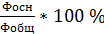  = 37,537,5-Итого по группе критериев:Итого по группе критериев:Итого по группе критериев:Итого по группе критериев:Итого по группе критериев:Итого по группе критериев:Итого по группе критериев:7. Критерии по показателю «Финансовая самостоятельность МО»7. Критерии по показателю «Финансовая самостоятельность МО»7. Критерии по показателю «Финансовая самостоятельность МО»7. Критерии по показателю «Финансовая самостоятельность МО»7. Критерии по показателю «Финансовая самостоятельность МО»7. Критерии по показателю «Финансовая самостоятельность МО»7. Критерии по показателю «Финансовая самостоятельность МО»25Ф.1Уровень рентабельности активов4%не применяется для расчета--26Ф.2Уровень рентабельности проданных товаров (работ, услуг)5%не применяется для расчета--27Ф.3Выполнение муниципального контракта%не применяется для расчета--28Ф.4Доля чистой прибыли, направляемой на выплату дивидендов%не применяется для расчета--29Ф.5Доля чистой прибыли, подлежащая перечислению в соответствующий бюджет бюджетной системы РФ%не применяется для расчета--Итого по группе критериев:Итого по группе критериев:Итого по группе критериев:Итого по группе критериев:Итого по группе критериев:Итого по группе критериев:Итого по группе критериев:8. Критерии по показателю «Результаты контрольных мероприятий»8. Критерии по показателю «Результаты контрольных мероприятий»8. Критерии по показателю «Результаты контрольных мероприятий»8. Критерии по показателю «Результаты контрольных мероприятий»8. Критерии по показателю «Результаты контрольных мероприятий»8. Критерии по показателю «Результаты контрольных мероприятий»8. Критерии по показателю «Результаты контрольных мероприятий»30П.1Наличие предписаний, взысканий, штрафных санкций по результатам проверки6да/нетНЕТ-31П.2Учет в работе муниципальных организаций нарушений (замечаний, рекомендаций), выявленных по результатам прошедших ранее проверок7%не применяется для расчета--Итого по группе критериев:Итого по группе критериев:Итого по группе критериев:Итого по группе критериев:Итого по группе критериев:Итого по группе критериев:Итого по группе критериев:Всего баллов:Всего баллов:Всего баллов:Всего баллов:Всего баллов:Всего баллов:Всего баллов: